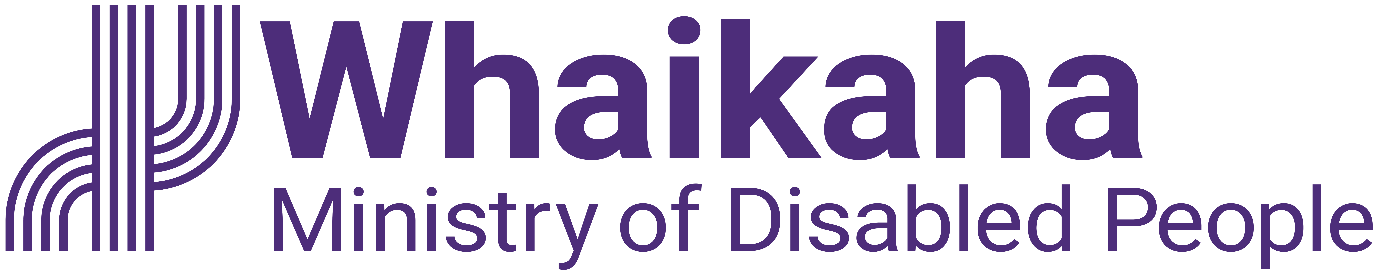 My Home, My Choice Whaikaha - Ministry of Disabled People is committed to working in partnership with disabled people, Māori and Government to transform the disability support system in line with the Enabling Good Lives (EGL) approach. The My Home, My Choice work programme focuses on the work needed to change the way people in residential services are supported so they have more choice and control in their lives. This means supporting disabled people and tāngata whaikaha Māori to live everyday lives in everyday places, and be seen as citizens with opportunities for learning, working, having somewhere to call home and fully participate in their community.My Home, My Choice is informed and guided by:the United Nations Convention on the Rights of Persons with Disabilities (UNCRPD);our obligations under Te Tiriti o Waitangi;the Enabling Good Lives principles and approach - Principles - Enabling Good Lives (https://tinyurl.com/3f39w88v);learnings and experiences shared at the Royal Commission of Inquiry - Abuse in Care;the Waitangi Tribunal report Wai 2575 – the Health Services and Outcomes Inquiry, and New Zealand Disability Strategy;Te Aorerekura National Strategy to Eliminate Family Violence and Sexual Violence (Whaikaha has responsibility for Action 28)Our partnership approachWe will work in partnership with disabled people, tāngata whaikaha Māori, family and whānau, so changes are guided by their voices and experiences.The project team will include: senior members from Whaikaha, Amanda Bleckmann, Deputy Chief Executive Operational Design and Delivery is the project’s sponsor;renowned leaders Sir Robert Martin KNZM and Gary Williams MNZM, both hold leadership positions as the project’s patrons;a steering group which includes disabled people, tāngata whaikaha Māori, Pacific people, family / whānau and providers. The steering group is responsible for guiding the work.Stay updated and get involvedDisabled people, tāngata whaikaha Māori, whānau and service providers will have the opportunity to provide feedback and share their experiences as the project progresses.Regular updates will be provided on our website, on webinars, in newsletters and on social media. Please let us know if you would like to be on our distribution list. Updates on the project, including in accessible formats, will also be made available on our website: https://www.whaikaha.govt.nz/about-us/policy-strategies-and-action-plans/my-home-my-choice (https://tinyurl.com/3avu4ewu)You can also reach out to the project team directly. Gordon Boxall and Kelly Woolston are the project leads: Email: My_home_my_choice@whaikaha.govt.nz Phone: 0800 566 601 (Monday to Friday 8:30am to 5:00pm).Text: 4206 and we will get back to you within 24 hours.End of information: My Home My Choice